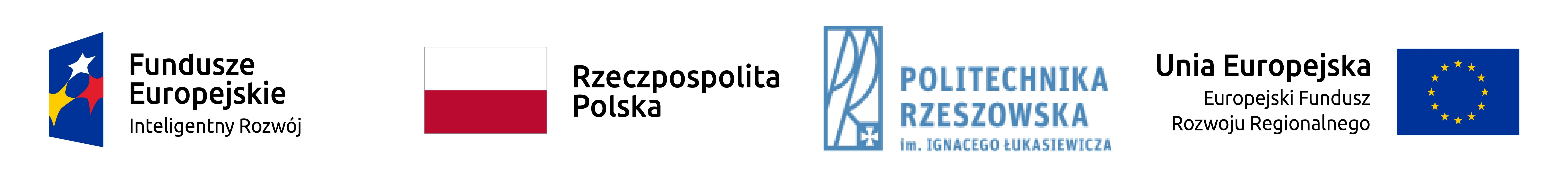 POIR.RC .18.001 - Opracowanie technologii otrzymywania innowacyjnych jednoskładnikowych reaktywnych klejów poliuretanowych i komponentów- zad.2 „Technologie materiałów i struktur dla detekcji długofalowego promieniowania podczerwonego (LWIR)” realizowany w ramach I konkursu strategicznego programu badań naukowych i prac rozwojowych „Nowoczesne Technologie Materiałowe TECHMATSTRATEG” finansowanego przez Narodowe Centrum Badań i Rozwoju- zad.3OGŁOSZENIE O WYBORZE NAJKORZYSTNIEJSZEJ OFERTYPolitechnika RzeszowskaDział Logistyki i Zamówień Publicznych,Al. Powstańców Warszawy 12 ,35-959 Rzeszów, woj. podkarpackie,tel. (017)017 7432175, fax (017)7432175,niniejszym informuje o wyniku postępowania na Dostawa aparatu do elektroforezy pionowej białek, dostawa płytek do reometru oscylacyjnego , dostawa transportowego zbiornika na ciekły hel.Zadania unieważnione:Streszczenie oceny i porównania złożonych ofertRzeszów dnia: 2020-05-04Zadanie nr: 1Wybrano ofertę:ABO Sp. z o.o.80-255 GdańskPodleśna    6aCena oferty - 5 370.18 złZadanie nr: 3Wybrano ofertę:Styl&Ant Instruments inż. Józef Nitka44-172 NiewieszePyskowicka    12Cena oferty - 39 852.00 złStyl&Ant Instruments inż. Józef NitkaUzasadnienie wyboru:Oferta spełnia wymagania Zamawiającego.ABO Sp. z o.o.Uzasadnienie wyboru:Oferta spełnia wymagania Zamawiającego.Zadanie nr: 2 - Dostawa płytek do reometru oscylacyjnegoUzasadnienie: W postępowaniu nie została złożona żadna oferta. Nr ofertyFirma (nazwa) lub nazwisko oraz
adres wykonawcyCena oferty nettoCena oferty bruttoUwagi1Styl&Ant Instruments inż. Józef NitkaPyskowicka 1244-172 Niewiesze  32 400,0039 852.00 złZad.3 2CRYO-TECH International Zbigniew JoachimiakDiamentowa 3/505-077 warszawa-Wesoła 4  36 880,0045 362.40 złZad.33Completion Marcin PierzKatalońska 1/3602-763 Warszawa  5 800,007 134.00 złZad.14ABO Sp. z o.o.Podleśna 6a80-255 Gdańsk  4 366,005 370.18 złZad.1